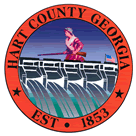 Hart  of CommissionersTuesday September 15, 2015 Called Meeting12:00 p.m.Executive Session- Real EstateBid Award- Gateway Grading  Other Business As Time AllowsHart  of CommissionersTuesday September 15, 2015 Called Meeting12:00 p.m.The Hart County Board of Commissioners met September 15, 2015 at 12:00 p.m. at the . Vice Chairman Frankie Teasley presided with Commissioners R C Oglesby, Ricky Carter and Joey Dorsey in attendance. Chairman Jimmy Carey was absent. Vice Chairman Teasley called the meeting to order. Executive Session – Real Estate  Commissioner Oglesby moved to exit into Executive Session to discuss real estate matters. Commissioner Dorsey provided a second to the motion. The motion carried 4-0. With no further action taken during Executive Session, Commissioner Oglesby moved to reenter the called meeting. Commissioner Dorsey provided a second to the motion. The motion carried 4-0. Bid Award – Gateway Grading Commissioner Oglesby moved to award Gateway 2 grading project to Steve Milford @ $309,000. Commissioner Dorsey provided a second to the motion. The motion carried 4-0. Commissioner Oglesby moved to award Gateway 3 grading project to Steve Milford @ $260,000. Commissioner Dorsey provided a second to the motion. The motion carried 3-1 (Commissioner Carter opposed). Other Business As Time Allows NoneAdjournment Commissioner Oglesby moved to adjourn the meeting. Commissioner Dorsey provided a second to the motion. The motion carried 4-0. -------------------------------------------------------		----------------------------------------------------------Frankie Teasley, Vice Chairman				Lawana Kahn, 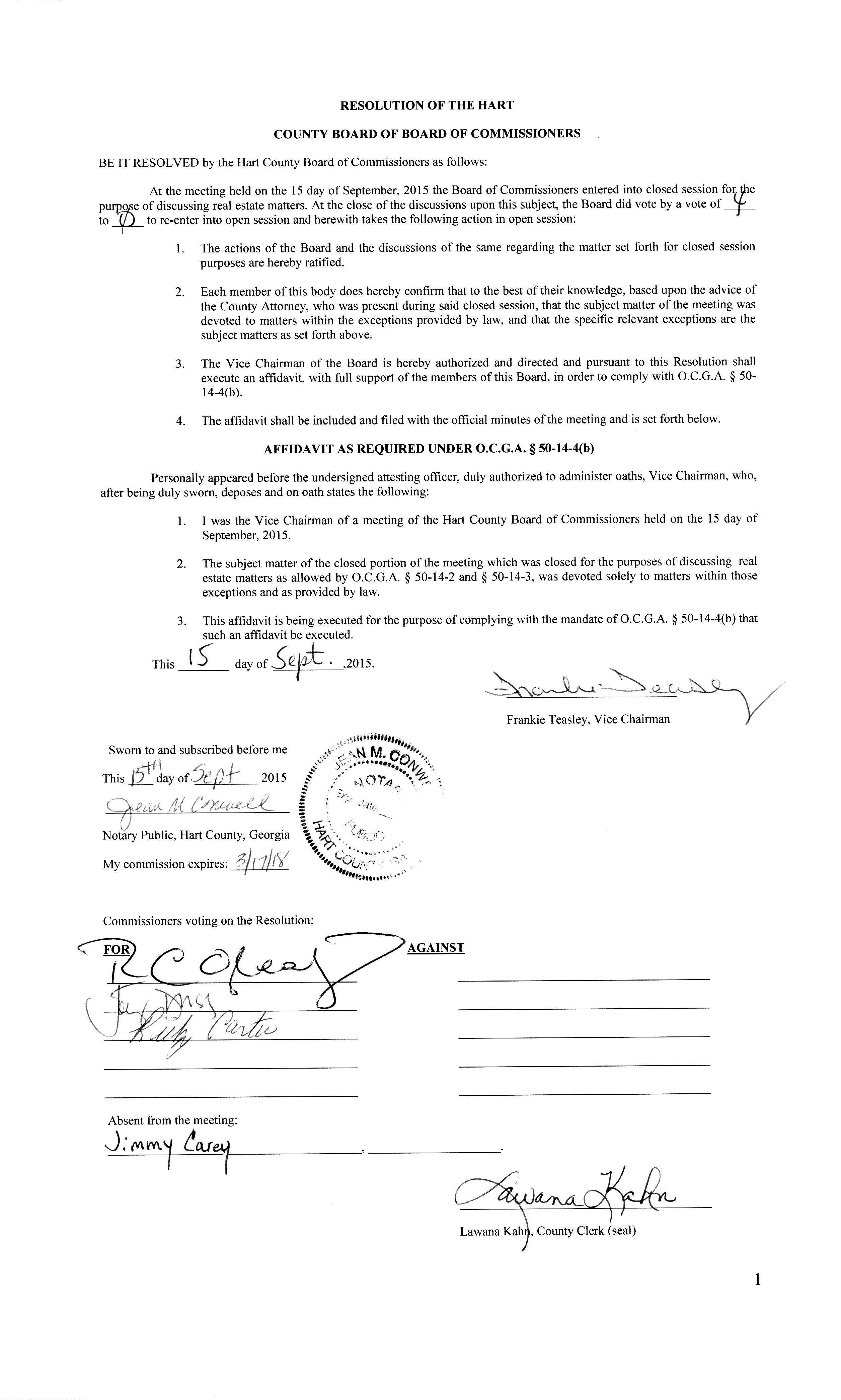 